видвиднаименованиеВ упаковкеЗа шт.За упаковку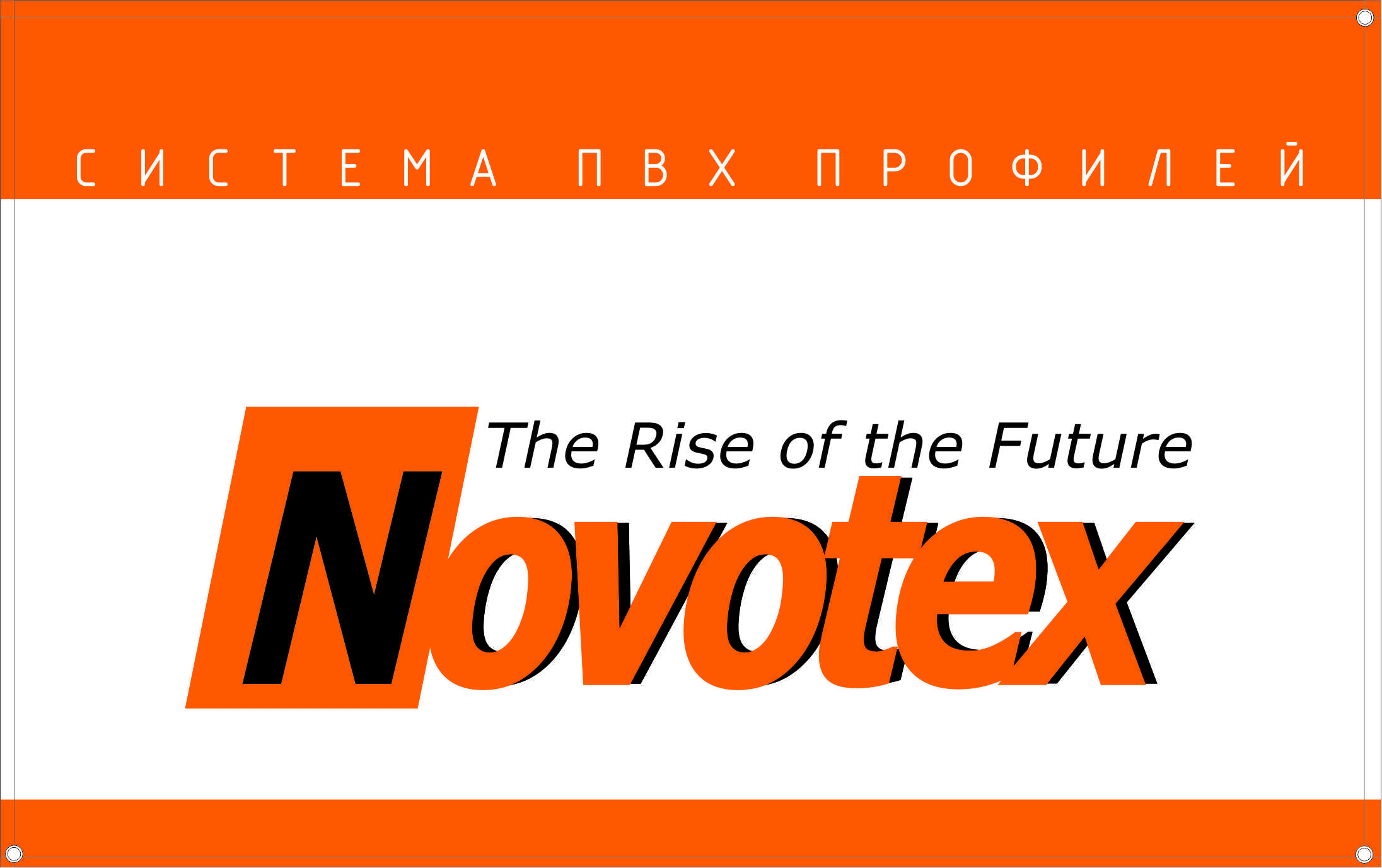 флаги настенные1500х2000 мм122002200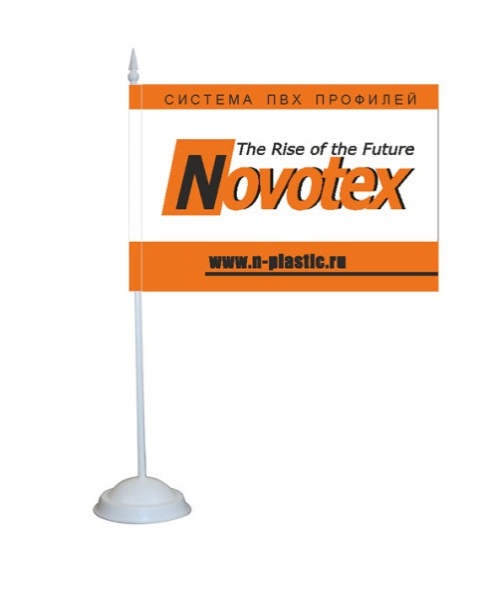 флаги настенные12*18 см201102200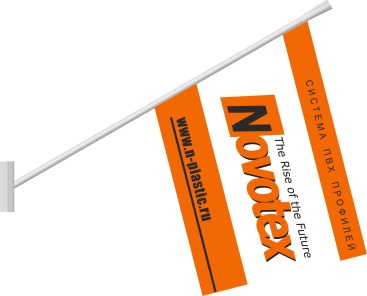 флаги настенные30*20 см52501250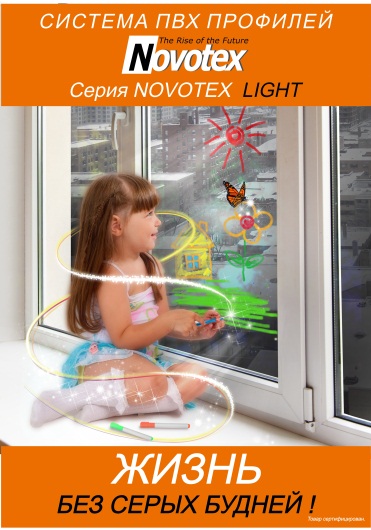 плакаты А1Лайт2033660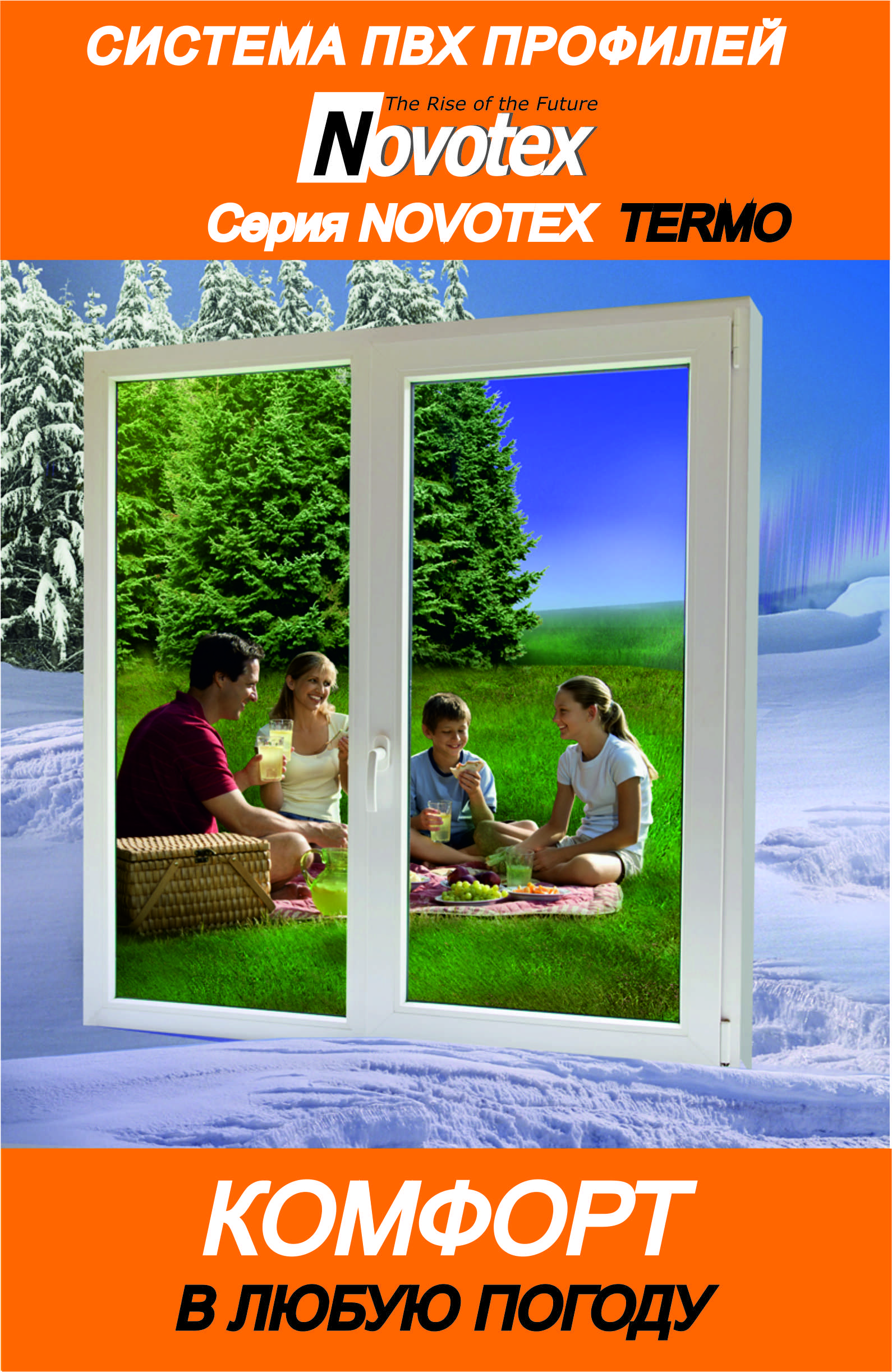 плакаты А1ТЕрмо2033660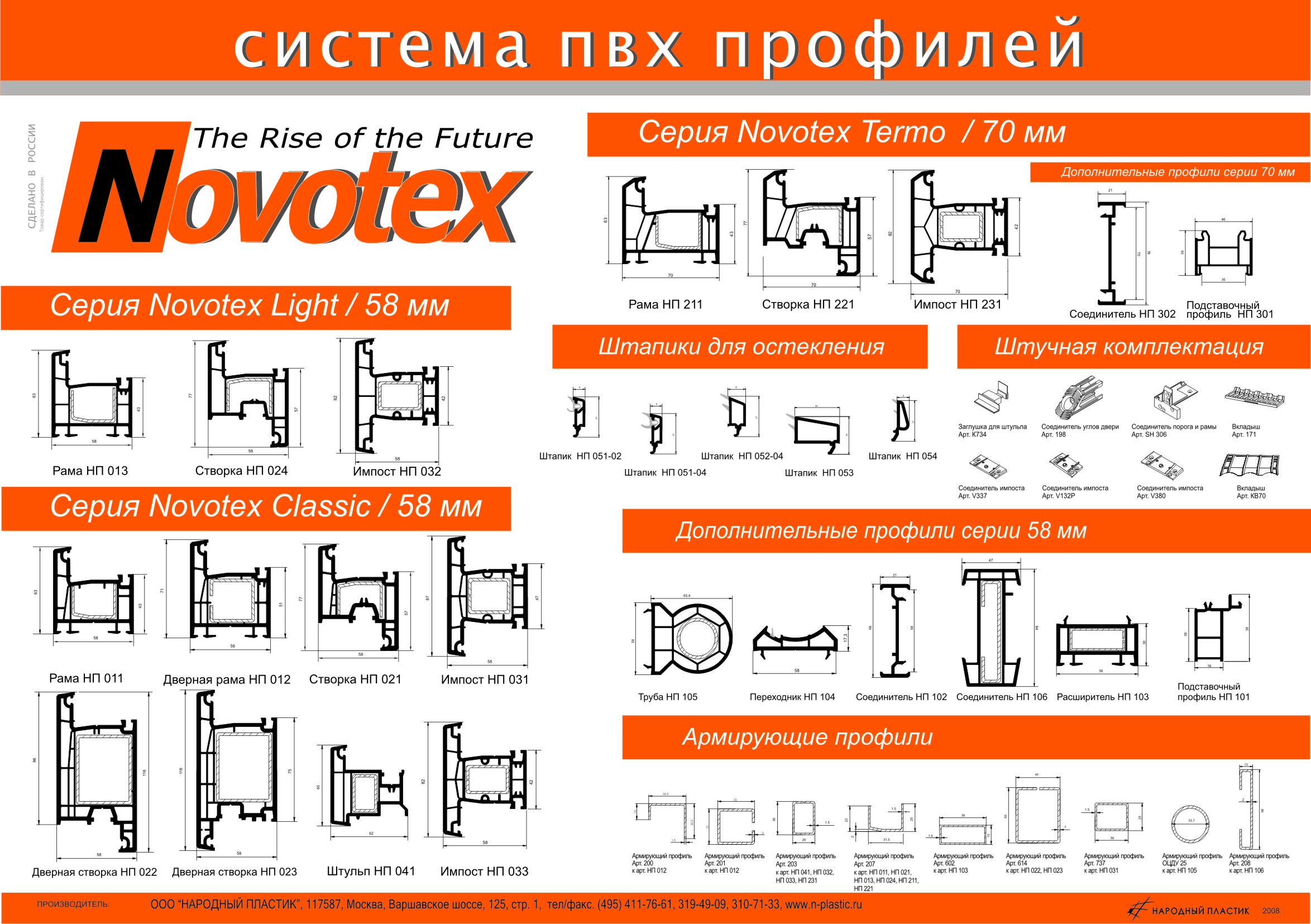 Технические плакаты (разные)А12033660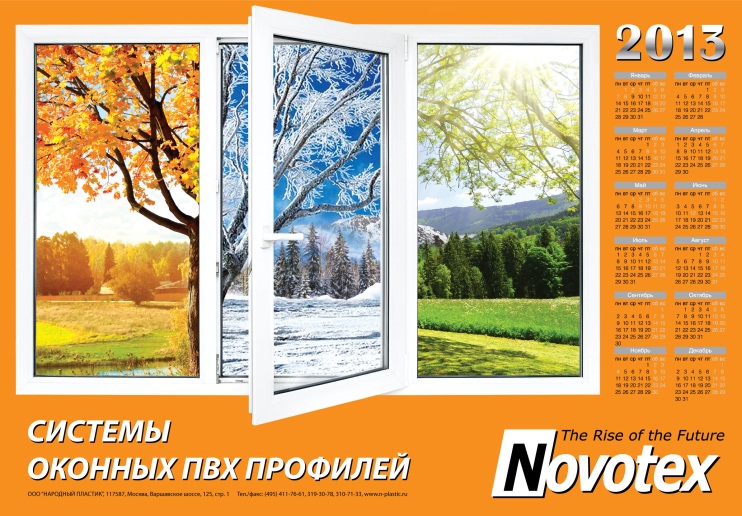 Плакат-Календарь настенныйА12033660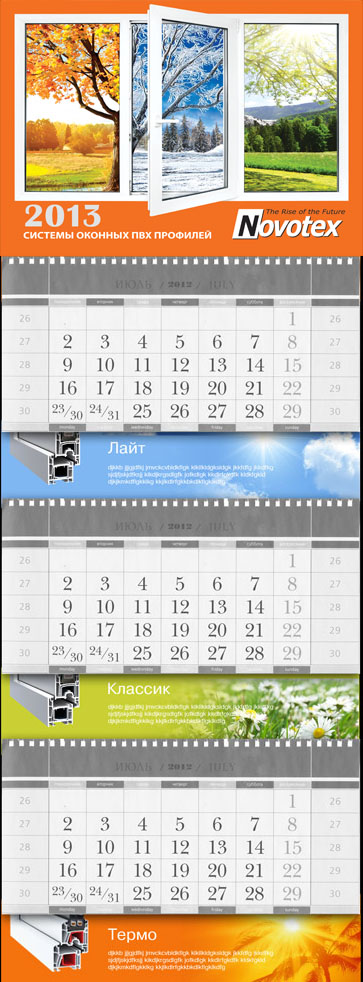 Календарь квартальный201763520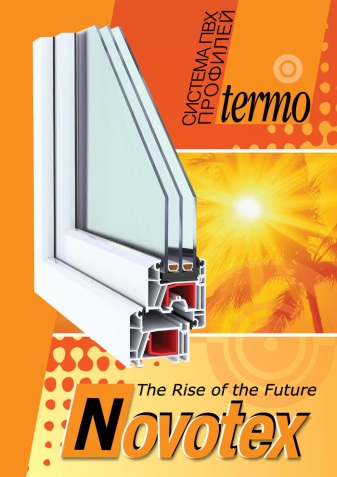 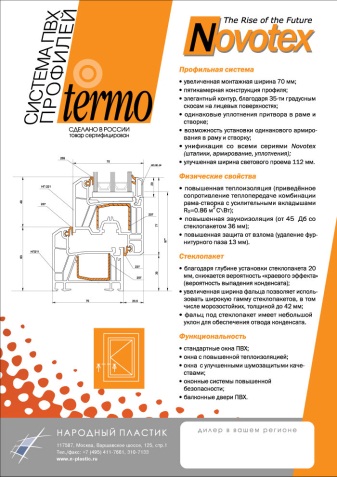 Листовка Термо2003,50700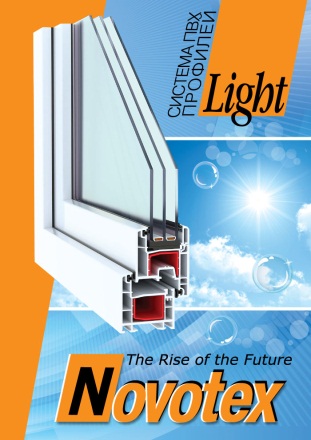 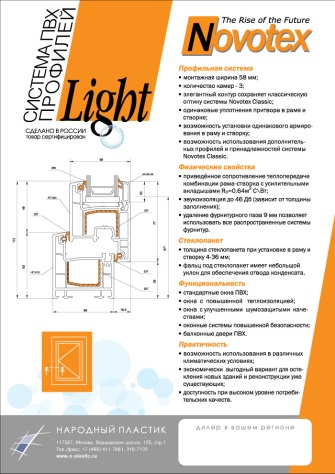 Листовка Лайт2003,50700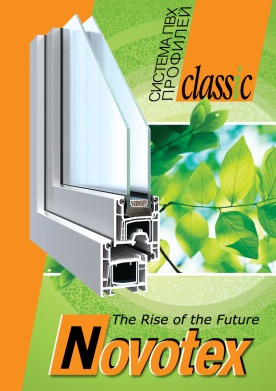 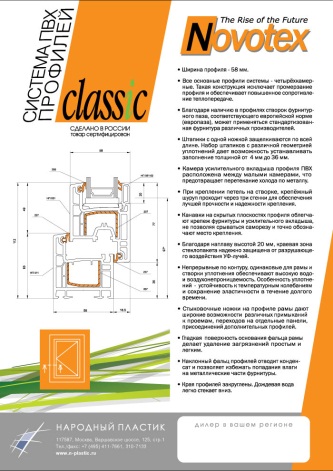 Листовка Классик2003,50700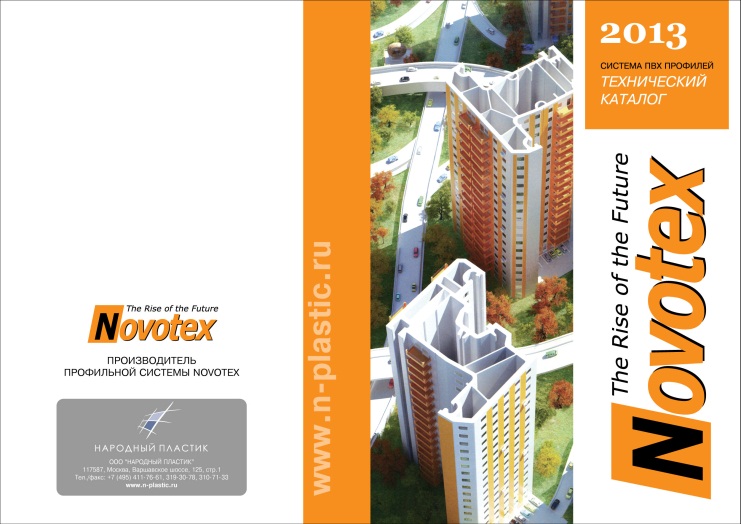 Технический каталог352157525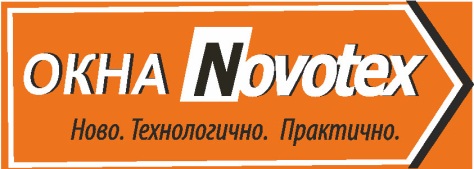 Наклейка маленькая «ПРАВО»29*10 см5020100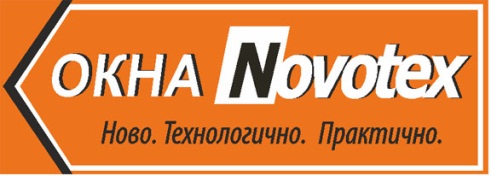 Наклейка маленькая «ЛЕВО»29*10 см5020100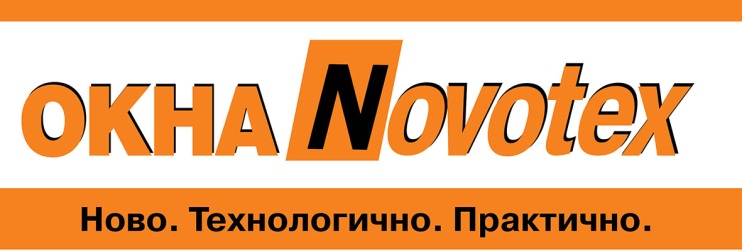 Наклейка на машину200*60 см1055550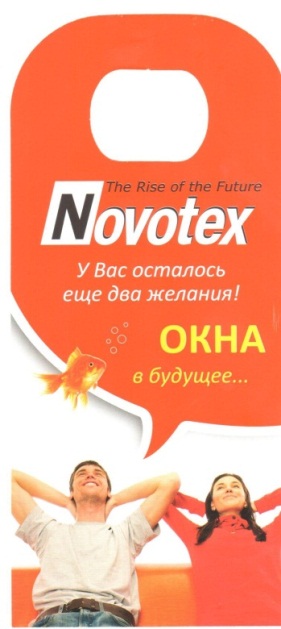 вырубная листовка на окнО13002,603380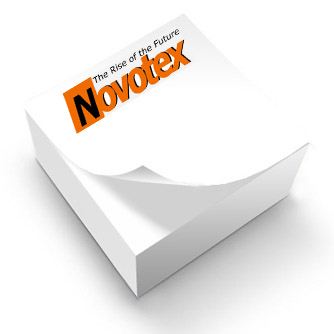 кубариккубарик50552750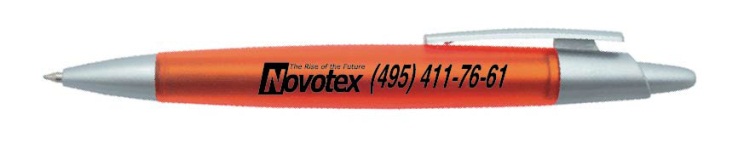 ручкаручка118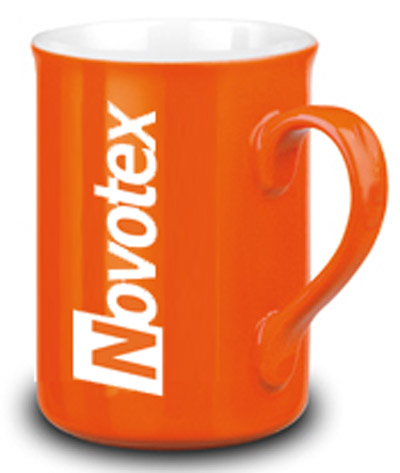 ЧашкаЧашка1250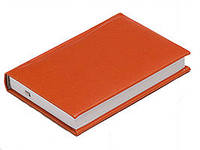 ежедневникежедневник1От 350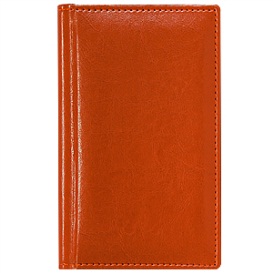 визитницавизитница1От 250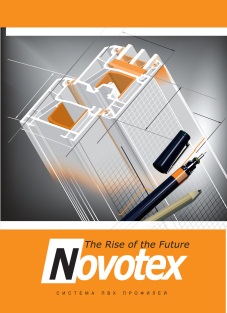 Блокнот А6Блокнот А6100От 30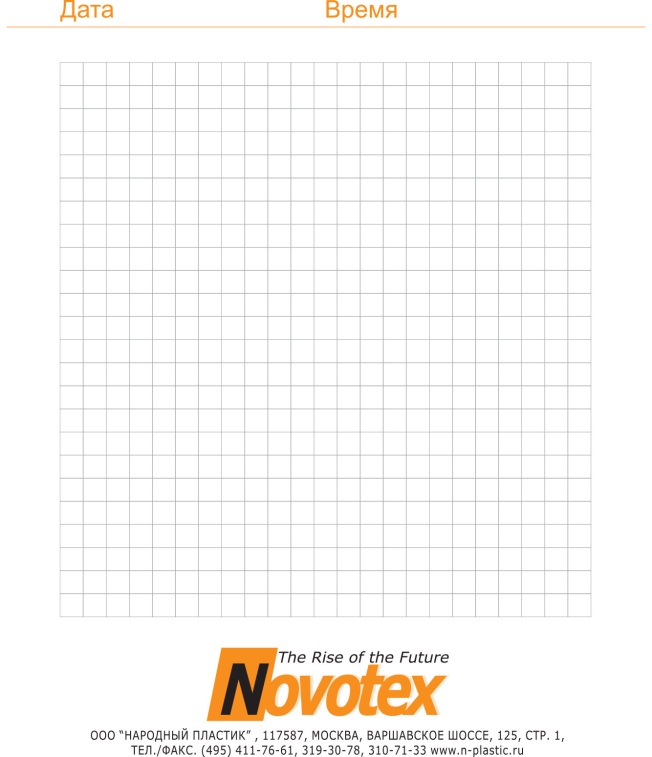 Блокнот А4Блокнот А450482400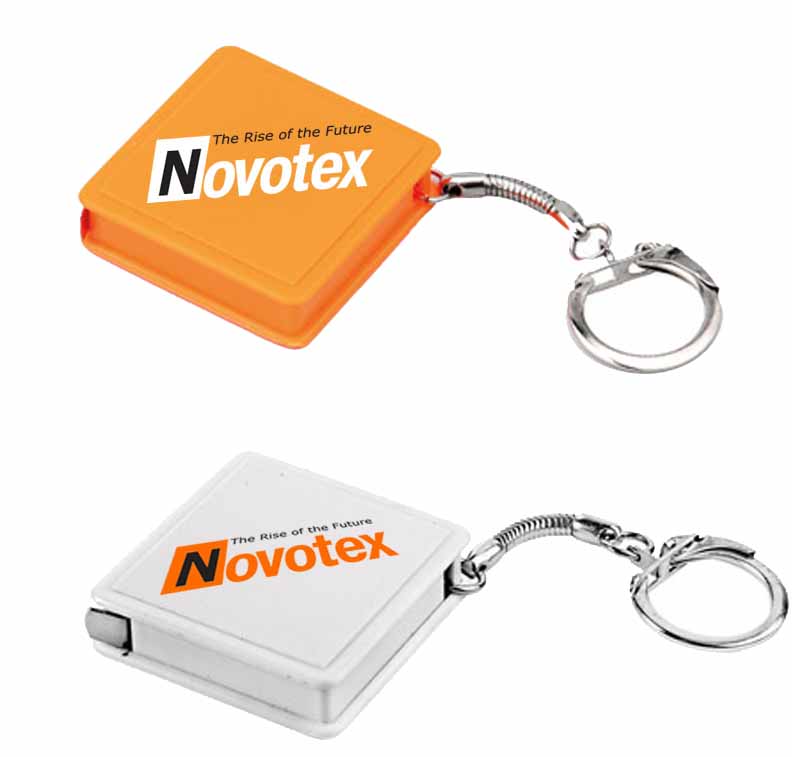 брелокбрелок12525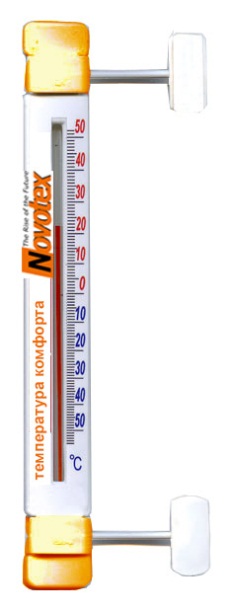 термометртермометр15050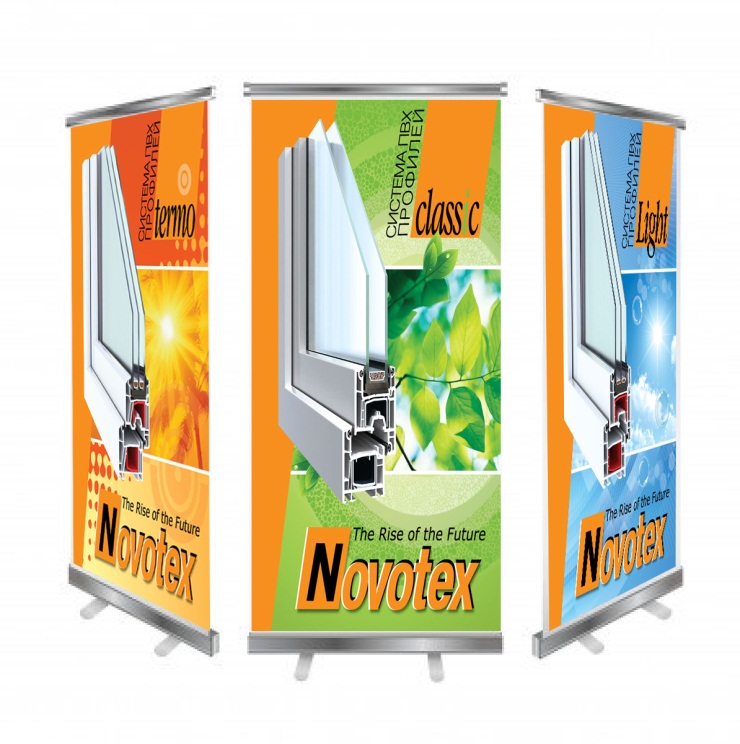 Мобильный стенд Roll-up800х2000 ммМожет быть размещен в любом удобном месте – при входе в торговый зал, в демонстрационной зоне и др.Легкий и к ачественный способ оформления помещения. Конструкция не требует крепления к полу или стене, сборка стенда занимает не более 10- 15 минут.Мобильный стенд Roll-up800х2000 ммМожет быть размещен в любом удобном месте – при входе в торговый зал, в демонстрационной зоне и др.Легкий и к ачественный способ оформления помещения. Конструкция не требует крепления к полу или стене, сборка стенда занимает не более 10- 15 минут.170007000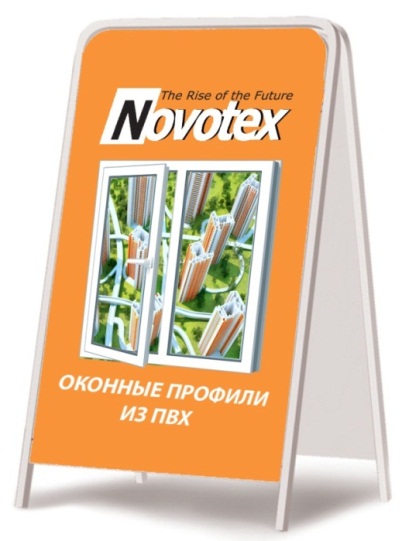 Штендер уличный двусторонний 660х1120 ммШтендер уличный двусторонний 660х1120 мм150005000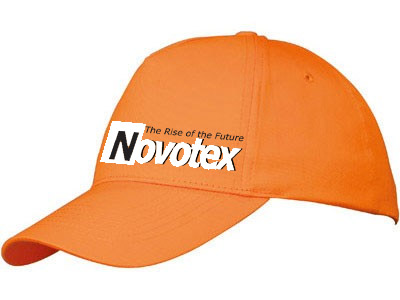 бейсболка1420420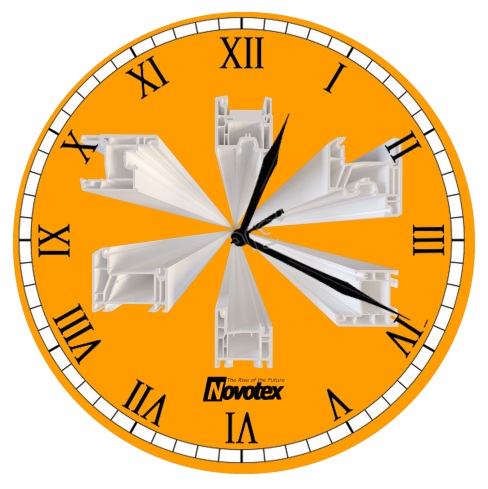 Часы настенные пластиковые, с полноцветной  печатью1500500пакет100252500